Instructions for obtaining continuing education (CE) creditUnderstanding Classes of Trade – On DemandCredit valid from October 19, 2019 – October 18, 2020Vizient is committed to complying with the criteria set forth by the accrediting agencies in order to provide this quality course.  To receive credit for educational activities, you must successfully complete all course requirements.Course requirementsWatch or listen to the entire program by clicking on the link below and entering the required information.Play recording (60 minutes)Recording password: (This recording does not require a password)Estimated time to complete activity – 75 minutes (viewing course and completion of documents)Participants who received CE credit for the live course are not eligible to receive on demand credit. To complete your continuing education document(s) online and receive credit:Click here and follow the steps belowIf the above hyperlink is not functional, please copy and paste this link into your browser: https://continuingeducation.vizientinc.com/content/understanding-classes-trade-demand#group-tabs-node-course-default4If you need to obtain a Vizient login account or if you have forgotten your Vizient login information, please contact Vizient Support at VizientSupport@Vizientinc.com or (800) 842-5146You may be asked to update your profile during the process.  It is important that you select your Discipline type in your user profile.  Pharmacists and Pharmacy Technicians: Please ensure that your Discipline type, NABP ID and birthdate are listed correctly in your profile.  Pharmacy credit is uploaded to CPE Monitor based on this informationYou will be on the course landing page – from here you can review the tabs for the course:OverviewVenueFacultyAccreditationObtain CreditClick on “Obtain Credit” tab.  You will see a field titled “Access Code” – enter Trade (code is case sensitive) and choose “Unlock”Choose the “Obtain Credit” tabFollow the instructions below.  You must complete this process no later than October 18, 2020.EVALUATION INSTRUCTIONS:Under course progress, click on the evaluation titled Evaluation – Understanding Classes of Trade – On DemandYou must click on “Submit” to save your answers.  If you do not click on “Submit,” data will be lost for that evaluationCREDIT INSTRUCTIONS:Under course progress, choose “Credit” and select “Start”Claim your type of credit – pharmacist, pharmacy technician or otherIn the credits field, enter the amount of credit to claim.  Click the box “I agree that I am only claiming credit commensurate with the extent of my participation in the activity”Review your credit amount and click “Submit”CERTIFICATE INSTRUCTIONS:Select the “Certificate” tab and choose “Start”Click on the link “download certificate”ACCOUNT MANAGEMENTClick on My Account to view your transcript, view your courses or to edit your profileIt is recommended that you bookmark your My Account link for easy accessIf you have any other questions or need assistance completing the continuing education evaluations, please send an e-mail to continuingeducation@vizientinc.com.Important notes for pharmacists and pharmacy techniciansAll credit awarded to pharmacists must be via CPE Monitor; paper certificates are not valid for submission.  Pharmacists will be able to print individual statements of credit and their transcripts from their NABP e-profile created at www.mycpemonitor.net or www.nabp.net.Please provide an accurate NABP ID number and date of birth (mm/dd)Vizient will upload your NABP ID number and date of birth into CPE Monitor within 24 hours after the completion of all steps required to receive credit.If your NABP ID number and/or date of birth are returned as invalid after the upload, Vizient will make one attempt to contact you for corrections within a 45-day window. After the 45-day window expires, Vizient will not accept the information, and Vizient will not be able to process your CE credit.Pharmacist learning objectivesName the factors that influence classes of trade Identify the challenges associated with determining the appropriate class of trade Pharmacy technician learning objectivesList the different classes of trade in pharmacy and who determines eligibility 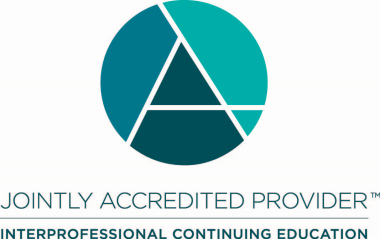 Joint Accreditation Statement:In support of improving patient care, Vizient, Inc. is jointly accredited by the Accreditation Council for Continuing Medical Education (ACCME), the Accreditation Council for Pharmacy Education (ACPE), and the American Nurses Credentialing Center (ANCC) to provide continuing education for the healthcare team.____________________________________________Designation Statements:PHARMACYVizient, Inc. designates this activity for a maximum of 1.00 ACPE credit hours. Universal Activity Number: JA0006103-0000-19-205-H04-PUniversal Activity Number: JA0006103-0000-19-205-H04-TCEUVizient, Inc. will award CEUs to each participant who successfully completes this program. The CEU is a nationally recognized unit of measure for continuing education and training programs that meet certain criteria (1 contact hour = 0.1 CEU).CONFLICT OF INTEREST/CONTENT VALIDATION POLICY:As an accredited provider of continuing medical education/continuing education Vizient is dedicated to ensuring balance, independence, objectivity, and scientific rigor in all of its CME/CE activities. Vizient requires all potential faculty and program planners, in advance, to disclose financial relationships with relevant commercial interests. Vizient uses that information to determine whether prospective contributors have potential conflicts of interest. If significant relationships are disclosed, Vizient assesses how those potential conflicts of interest may affect CME/CE content. Vizient requires that all conflicts of interest be resolved prior to participation in the activity. Vizient is committed to resolving potential conflicts of interest, although if contributors have significant relationships that cannot be reconciled, Vizient reserves the right to prohibit participation.  Faculty presenters are also expected to disclose any discussion of (1) off-label or investigational uses of FDA approved commercial products or devices or (2) products or devices not yet approved in the United States. DISCLOSURE STATEMENTS:Current accrediting agency guidelines and Vizient policy state that participants in educational activities should be made aware of any affiliation or financial interest that may affect the presentation and if there will be any discussion of unapproved or investigative use of commercial products/devices. Each planning committee member, reviewer and presenter has completed a Disclosure of Relevant Financial Relationships form.Relevant financial relationships: Planning committee members and presenters have nothing to disclose Planning committee membersKatrina Harper, PharmD, MBA, BCPSSenior Clinical ManagerVizientJackie Stokes, BAPharmacy Program ManagerVizientTitleCompanyCourse reviewerKatrina Harper, PharmD, MBA, BCPSSenior Clinical ManagerVizientPresenterJimmy Loftin, RPhDirector, PharmacyVizient